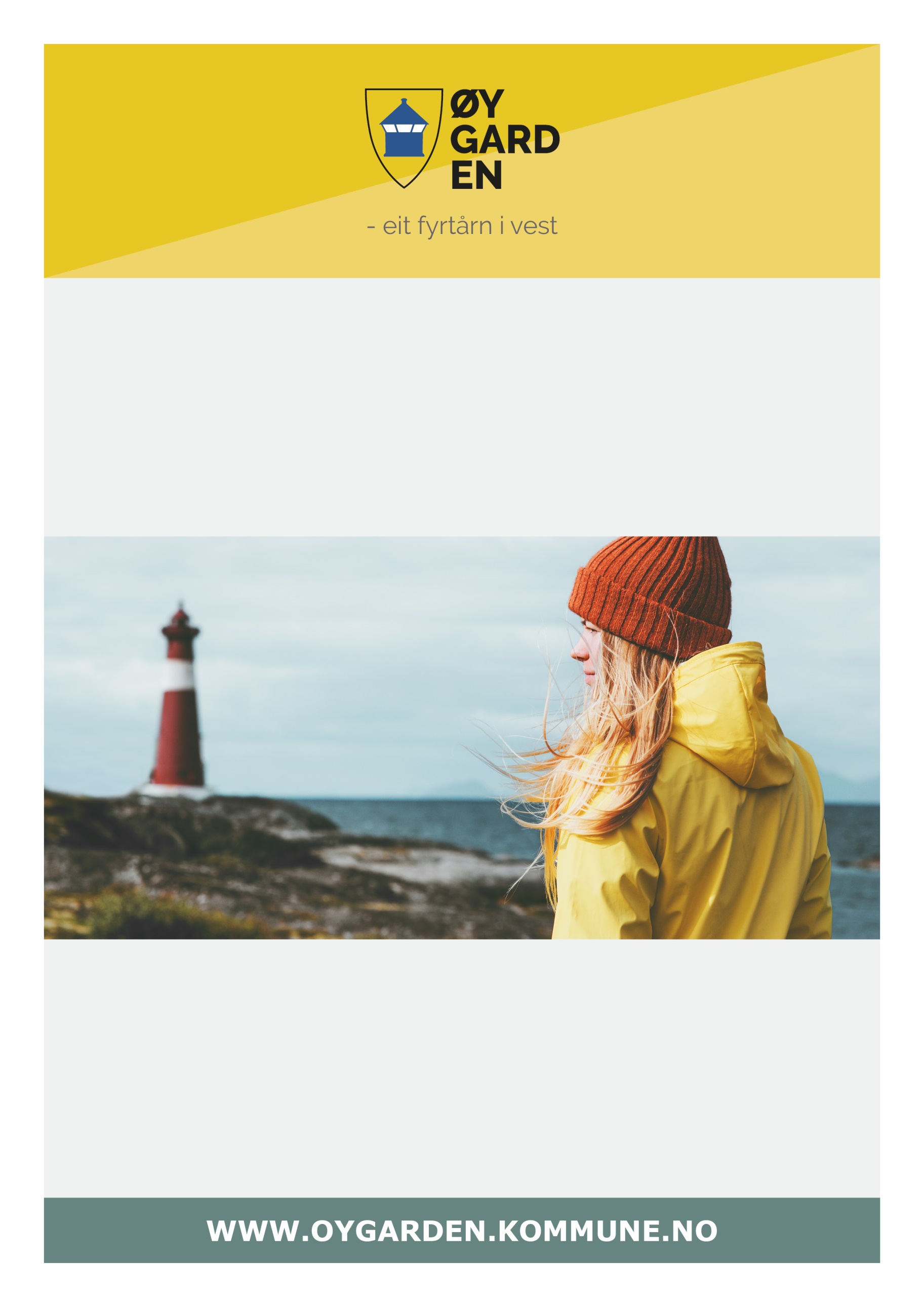 Rettleiar til søknad om mellombels dispensasjon i barnehage:Departementet har fastsett regler om dispensasjon i forskrift om pedagogisk bemanning og dispensasjon i barnehagar.§1, Forskrift om pedagogisk bemanning og dispensasjon i barnehager:«Barnehagen skal ha ein forsvarlig pedagogisk bemanning. Barnehagen skal ha minst en pedagogisk leder per syv barn under tre år, og en pedagogisk leder per 14 barn over tre år. Ett barn til utløser krav om ny fulltidsstilling som pedagogisk leder. Barn regnes for å være over tre år fra og med august det året de fyller tre år. Styrers tid til administrasjon og ledelse skal ikke inngå i beregningen av normen for pedagogisk bemanning. I barnehager der over halvparten av barna har avtalt kortere oppholdstid enn seks timer per dag, skal omregnede heltidsplasser legges til grunn i beregningen av normen for pedagogisk bemanning etter andre ledd». Forskrift om pedagogisk bemanning §§2 og 3: Mellombels dispensasjon.§2; Mellombels dispensasjon frå norm for pedagogisk bemanning:«Kommunen kan innvilge dispensasjon frå §1 for inntil 1 år om gangen dersom særlige hensyn tilsier det og barnehageeier søker om dispensasjon. Barnehageeier skal legge ved uttalelse frå barnehagens samarbeidsutvalg i søknaden». Vert nytta unntaksvis og «når særlige hensyn tilsier det».Uttale frå su i barnehagen skal leggjast ved eigar si søknad  om dispensasjon.Kommunen gjer ein konkret vurdering av barnegruppa si samansetning og behov, fysisk miljø inne og ute, totalbemanning og personalet si samla kompetanse.Kommunen kan stille villkår ved innvilging av dispensasjon.§3, Midlertidig dispensasjon frå utdanningskravet og kravet om norskferdigheter:«Kommunen klan innvilge dispensasjon fra utdanningskravet for styrer og pedagogisk leder for inntil ett år om gangen, dersom barnehageeier søker om det, stillingen det søkes om dispensasjon for har vært offentlig utlyst og det ikke har meldt seg kvalifisert søker. Kommunen kan innvilge dispensasjon fra kravet om norskferdigheterfor personer med utenlandske yrkeskvalifikasjoner som styrer eller pedagogisk leder, dersom barnehageeier søker om det, stillingen har vært offentlig utlyst og det ikke har meldt seg kvalifisert søker. Dispensasjon gjelder den personen det søkes dispensasjon for og til en bestemt stilling i en bestemt barnehage.»Inntil 1 år om gangen dersom stillinga har vore offentleg utlyst og det ikkje har meldt seg kvalifisert søkjar.Orienter SUKommunen kan stille villkårDispensasjon er knytt til bestemt person for konkret stilling i ein konkret barnehage.Utdanningsdirektoratet si tolkningsuttalelse:Reglene om dispensasjon frå utdanningskravet innebærer at ein barnehage ikkje kan tilsette ein ikkje-kvalifisert søkjar som styrar eller pedagogisk leiar på dispensasjon, hvis det har meldt seg ein eller fleire søkjarar til stillinga som oppfyller utdanningskravet etter lova. Forskrifta opner i denne samanheng ikkje for at det kan leggast vekt på om en søkjar er personleg kvalifisert. Utdanningskravet sikrer at personalet har kompetanse for å drive barnehagen. Etter barnehagelova §24 andre ledd, må styrar i barnehagen ha utdanning som «barnehagelærer eller annen høyskoleutdanning som gir barnefaglig og pedagogisk kompetanse». Pedagogiske leiarar må ha utdanning som barnehagelærer, jf. §25 første ledd. Det kan imidlertid gis midlertidig eller varig dispensasjon frå utdanningskravet dersom villkåra er oppfylt etter henhaldsvis §2 og §3 i forskrift om pedagogisk bemanning og dispensasjon i barnehager.Hovudregelen om utdanningskravet er gitt for å sikre at personalet har naudsynt kompetanse for å drive barnehagen til beste for barn og foreldre. Hensynet bak hovudregelen må leggast til grunn ved handsaming av dispensasjonssøknader.Generelt om dispensasjon i Øygarden kommune:Stillinga må ha vært lyst ut offentleg, og det har ikkje meldt seg kvalifisert søkjar. For å dokumentere at stillinga har vore lyst ut offentleg, skal kopi av publiseringsstad med utlysningstekst sendast inn saman med søknad.Dispensasjon som vert innvilga, er knytt til den personen det søkjast om dispensasjon for, til ein konkret stilling i ein bestemt barnehage. Ved søknad om fornya dispensasjon, gjeld same krav og føresetnader som ved opprinneleg søknad. Dispensasjon vert ikkje gjeve med tilbakeverkande kraft, utlysing må difor skje i god tid i dei tilfella ein veit at ny pedagog er naudsynt. Som villkår for innvilga dispensasjon, krevjer Øygarden kommune at barnehagen gir rettleiing til den som får innvilga dispensasjon. Kommunen kan etterspørje plan for dette. Kommunen kan også stille villkår om at stillinga skal lysast ut på nytt i løpet av dispensasjonstiden.Søknadsskjema:Ved søknad om mellombels dispensasjon skal eige skjema nyttast. Desse er vedlagt. Det er eitt skjema for søknad om dispensasjon frå norm for grunnbemanning, og eit anna skjema for søknad om dispensasjon frå utdanningskravet og fravet til norskferdigheter.Som vedlegg til søknad:Kopi av utlysingstektst og stad for publiseringSøkjarlisteGrunngjeving frå styrar for val av person det vert søkt for.Stadfesting om at su er orientert/uttale frå su.Klage: Kommunen sine vedtak etter § 2 og §3 kan påklagast. Frist for klage er 3 veker får vedtaket er motteken, og skal sendast til kommunen . Kommunen kan oppretthalde, oppheve eller endre vedtaket. Dersom kommunen oppretthalder vedtaket, vert klagen sendt vidare til Statsforvaltaren i Vestland der endeleg vedtak vert fatta.Eventuelle spørsmål kan rettast til barnehagemynde.Lov og regelverk:BarnehagelovaForskrift om pedagogisk bemanning og dispensasjon i barnehagarForvaltningslova